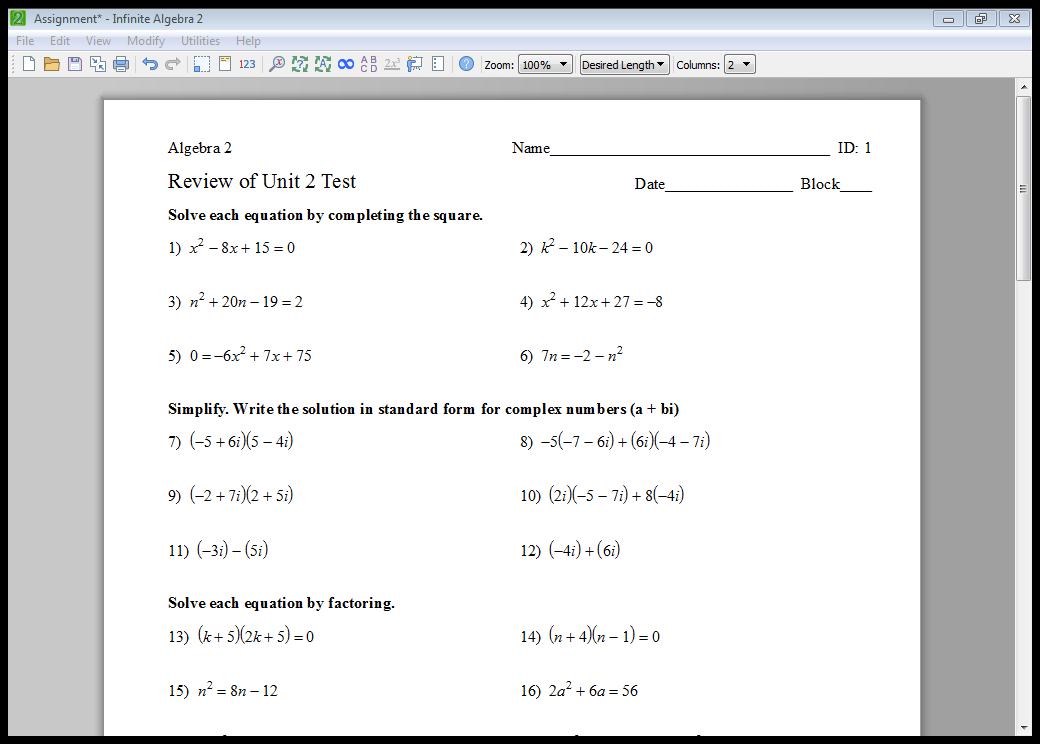 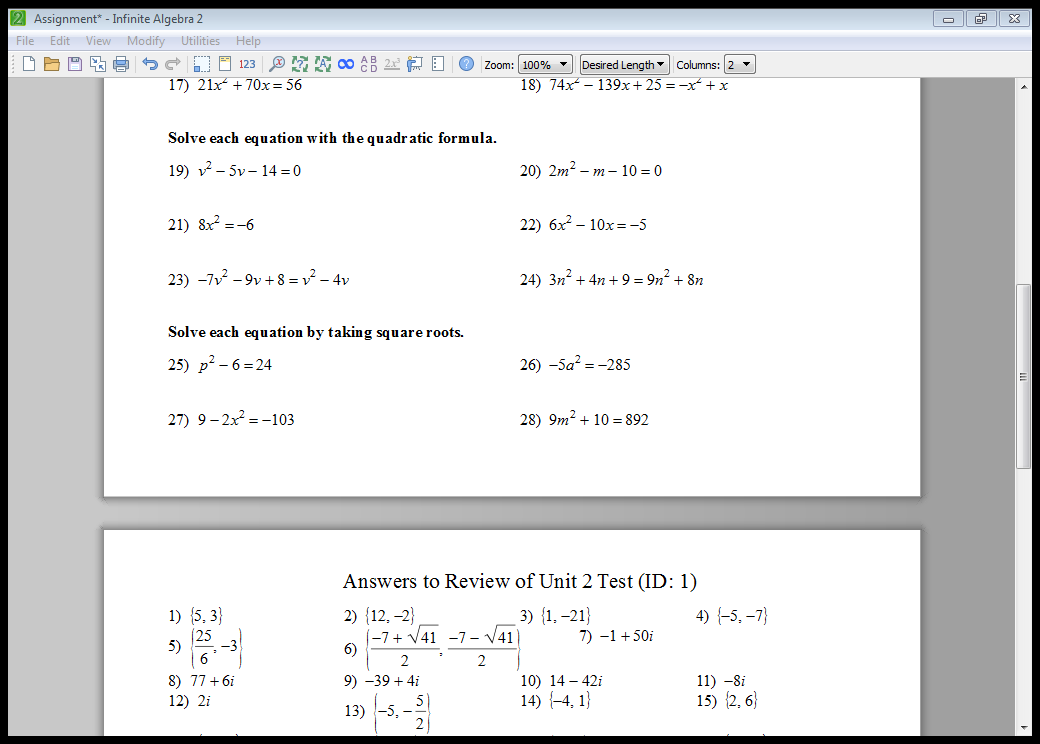 29)	For the function:  f(x) = 3x2 + 6x - 24, provide the following information, graph, and label as noted.	Factor the quadratic in order to get the x-intercepts. 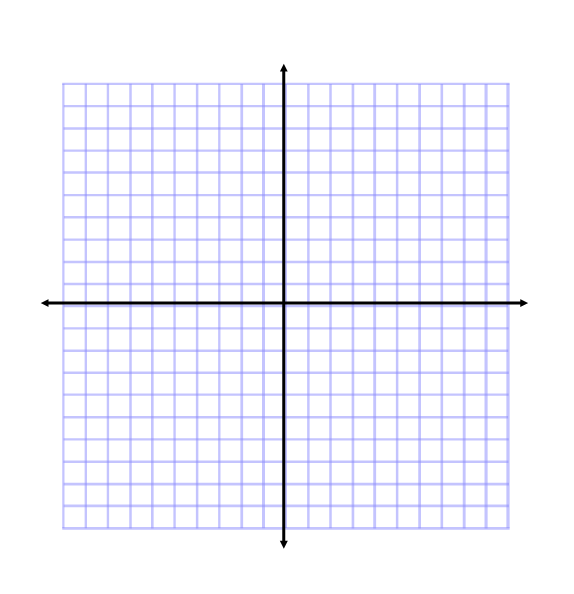 30) For the function:  f(x) = - 2 (x +1)- 3,  provide the following information, graph, and label as noted.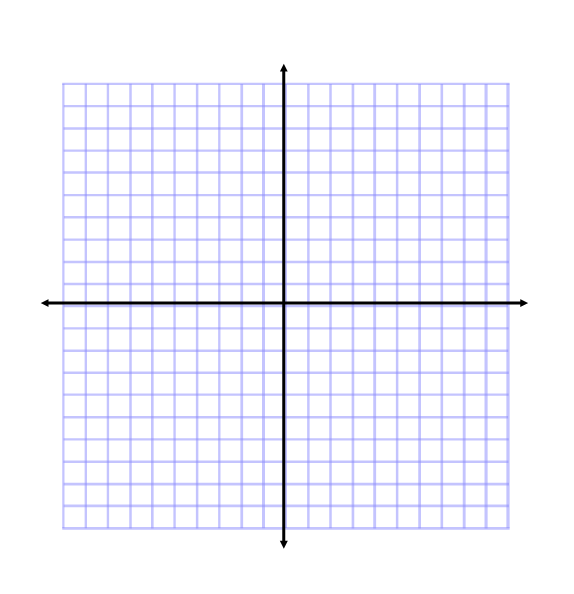 31) For the function:  f(x) = ½ (x + 4)(x – 6), provide the following information, graph, and label as noted. X-intercepts:  __________________________Line of Symmetry:  _______________________Vertex:  _____________________________Y-intercept:  ______________________Max / Min Value:  _______________________f)  Stretched, compressed, or neither   (circle one)32) Solve the following system:  Graphically:Algebraically: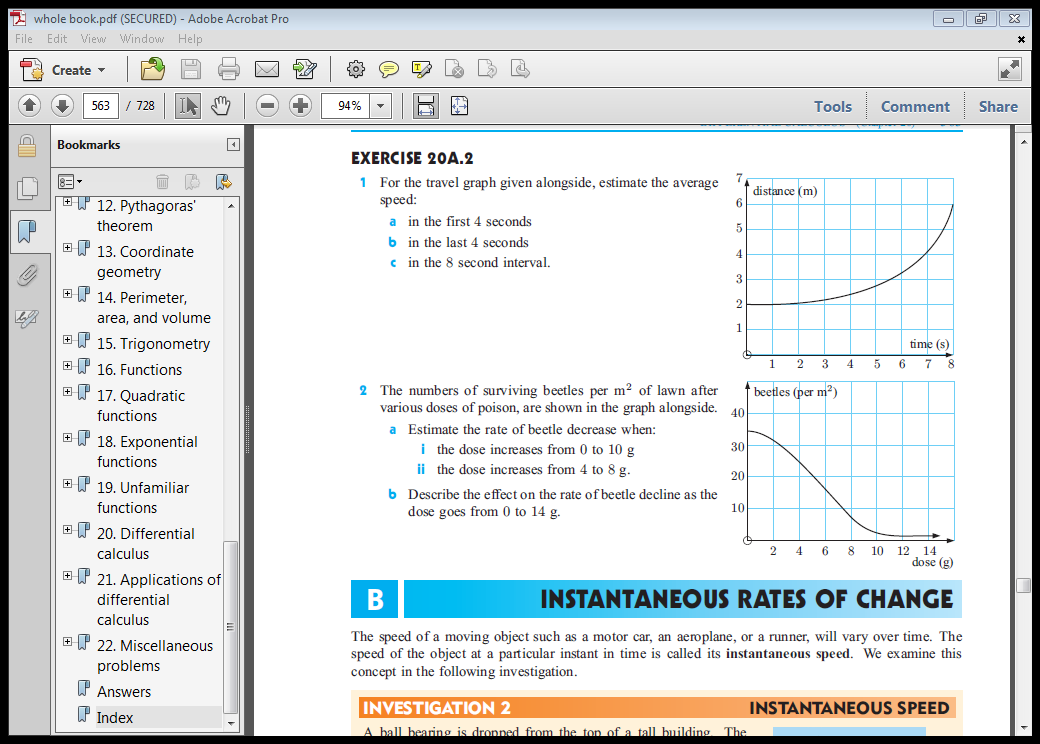 33)